Hohenloher Stimme, Samstag 11.6.2016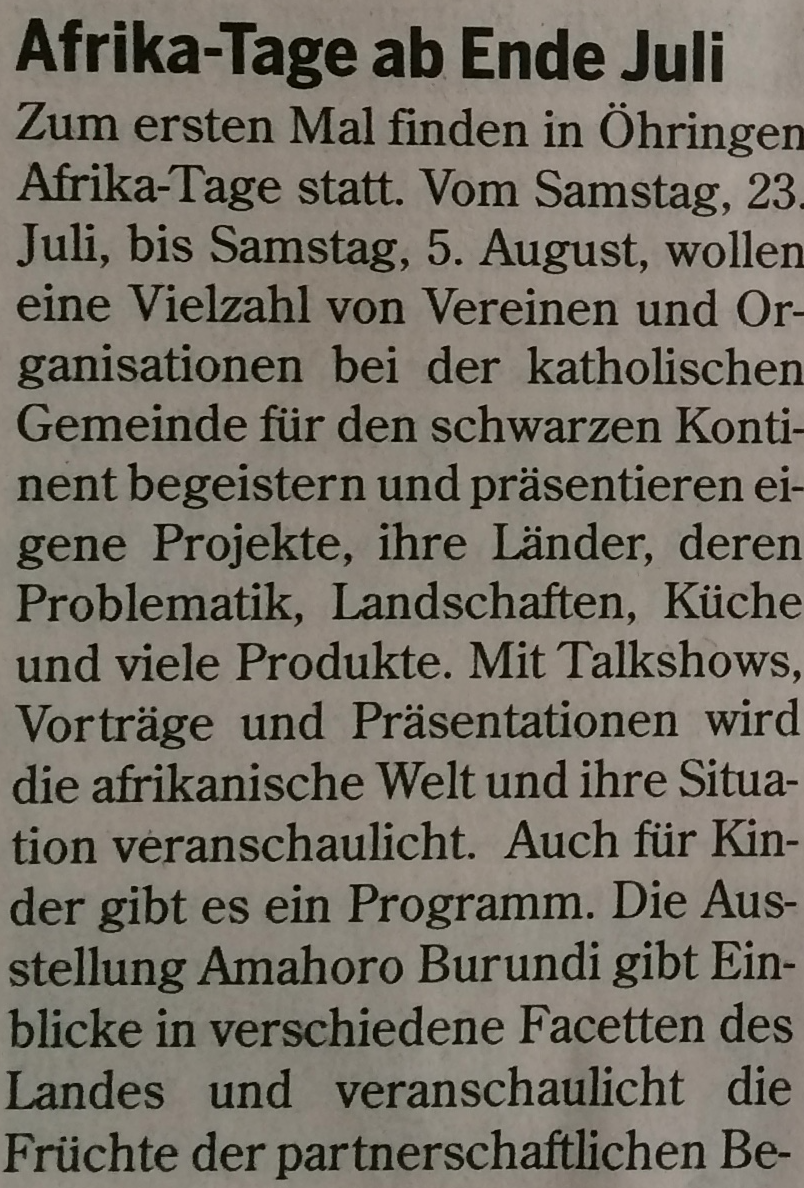 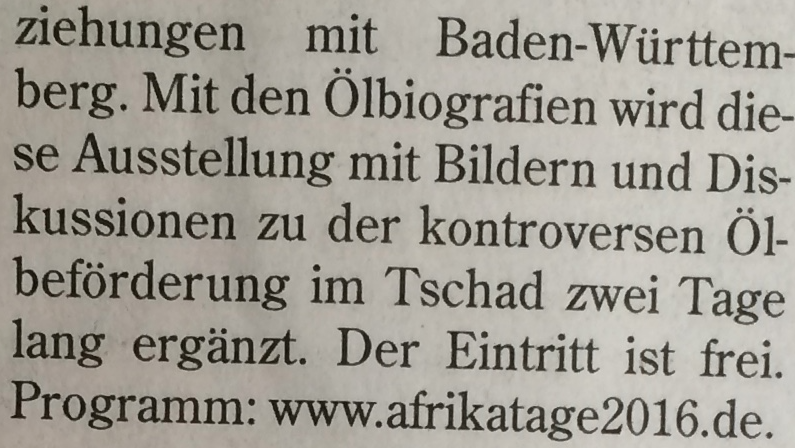 